Инструкция по монтажу столба из ПИКС на забор из профнастилаУстановить столб из ПИКС на забор легко и просто!На монтаж одного столба требуется не более 10-15 минут, даже человеку не являющемуся профессионалом в области строительства или ремонта.Метод установки ПИКС №1:Крепим маяки (уголок 90°) к профнастилу при помощи саморезов или заклепок на ширину, равную внутренней ширине панели, — 380 мм;Закрепляем панели при помощи саморезов или заклепок к маяку через боковой шов; После достижения требуемой высоты столба устанавливаем козырек, плотно надев его на верхнюю панель.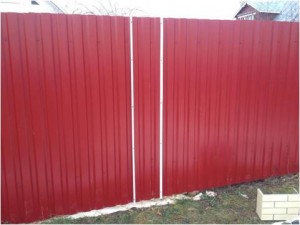 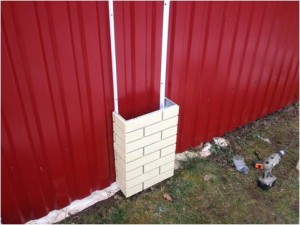 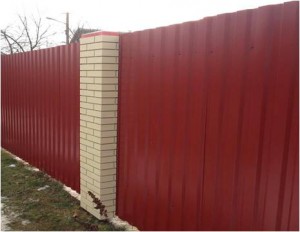 Метод установки ПИКС №2:Устанавливаем уголок к профнастилу при помощи саморезов или заклепок на ширину, равную внутренней ширине панели, — 380 мм;Собираем столб из ПИКС отдельно;Одеваем столб на подготовленные уголки, прижимаем к забору и крепим на саморезы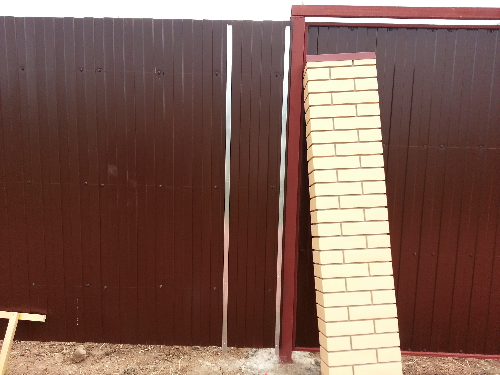 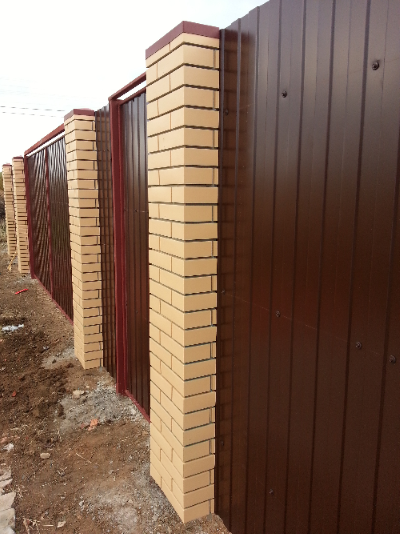 Поздравляем! Столб смонтирован на забор из профнастила.